                             CUPRINS	1.	DENUMIREA PROIECTULUI	62.	TITULAR	63.	DESCRIEREA CARACTERISTICILOR FIZICE ALE ÎNTREGULUI PROIECT	63.1.	Rezumatul proiectului	63.1.1.	Situația existentă	63.1.2.	Situația propusă	73.2.	Justificarea necesității proiectului	83.3.	Valoarea investiției	93.4.	Perioada de implementare propusă	93.5.	Planșe reprezentând limitele amplasamentului proiectului, inclusiv orice suprafață de teren solicitată pentru a fi folosită temporar (planuri de situație și amplasamente)	93.6.	Descrierea caracteristicilor fizice ale întregului proiect, formele fizice ale  proiectului (planuri, clădiri, alte structuri, materiale de construcție)	93.7.	Se prezintă elementele specifice caracteristice proiectului propus	93.7.1.	Profilul și capacitățile de producție	93.7.2.	Descrierea instalației și a fluxurilor tehnologice existente pe amplasament	93.7.3.	Descrierea proceselor de producție ale proiectului propus, în funcție de specificul investiției, produse și subproduse obținute, mărimea, capacitatea.	103.7.4.	Materii prime, energia și combustibilii utilizați, cu modul de asigurare a acestora	103.7.5.	Racordarea la rețelele de utilități existente în zonă	103.7.6.	Descrierea lucrărilor de refacere a amplasamentului în zona afectată de execuția investiției	103.7.7.	Căi noi de acces sau schimbări ale celor existente	113.7.8.	Resurse naturale folosite în construcție și funcționare	113.7.9.	Metode folosite în construcție/demolare	113.7.10.	Planul de execuție, cuprinzând faza de construcție, punere în funcțiune, exploatare, refacere și folosire ulterioară	113.7.11.	Relația cu alte proiecte existente sau planificate	123.7.12.	Detalii privind alternative care au fost luate în considerare	123.7.13.	Alte activități care pot apărea ca urmare a proiectului (de exemplu extragerea de agregate, asigurarea unor noi surse de apă, surse sau linii de transport al energiei, creșterea numărului de locuințe, eliminarea apelor uzate și a deșeurilor)	133.7.14.	Alte autorizații cerute de proiect	134.	DESCRIEREA LUCRĂRILOR DE DEMOLARE NECESARE	134.1.	Planul de execuție a lucrărilor de demolare, de refacere și folosire ulterioară a terenului	134.2.	Descrierea lucrărilor de refacere a amplasamentului	134.3.	Căi noi de acces sau schimbări ale celor existente, după caz	134.4.	Metode folosite în demolare	144.5.	Detalii privind alternativele care au fost luate în considerare	144.6.	Alte activități care pot apărea ca urmare a demolării (de exemplu eliminarea deșeurilor)	145.	DESCRIEREA AMPLASĂRII PROIECTULUI	145.1.	Distanța față de granițe pentru proiectele care cad sub incidența Convenției privind evaluarea impactului asupra mediului în context transfrontieră, adoptată la Espoo la 25 februarie 1991, ratificată prin Legea nr. 22/2001, cu modificările și completările ulterioare	155.2.	Localizarea amplasamentului în raport cu patrimoniul cultural potrivit Listei Monumentelor Istorice, actualizată, aprobată prin Ordinul ministrului culturii și cultelor nr.2314/2004, cu modificările ulterioare, și Repertoriului Arheologic Național prevăzut de OG 43/2000 privind protecția patrimoniului arheologic și declararea unor situri arheologice ca zonă de interes național, republicată, cu modificările și completările ulterioare	165.3.	Hărți, fotografii ale amplasamentului care pot oferi informații privind caracteristicile fizice ale mediului, atât naturale, cât și artificiale, și alte informații	175.4.	Coordonatele geografice ale amplasamentului proiectului, care vor fi prezentate sub formă de vector digital cu referință geografică, în sistem de proiecție națională Stereo 1970	185.5.	Detalii privind orice variantă de amplasament care a fost luată în considerare	186.	DESCRIEREA TUTUROR EFECTELOR SEMNIFICATIVE POSIBILE ASUPRA MEDIULUI ALE PROIECTULUI, ÎN LIMITA INFORMAȚIILOR DISPONIBILE	186.1.	Protecția calității apelor	186.1.1.	Sursele de poluați pentru ape, locul de evacuare sau emisarul:	186.1.2.	Stații și instalații de epurare sau preepurare a apelor uzate prevăzute:	196.2.	Protecția aerului	196.2.1.	Sursele de poluați pentru aer, poluanți, surse de mirosuri	196.2.2.	Instalații pentru reținerea și dispersia poluanților în atmosferă	196.3.	Protecția împotriva zgomotului și vibrațiilor	196.3.1.	Sursele de zgomot și de vibrații	196.3.2.	Amenajările și dotările pentru protecția împotriva zgomotului și vibrațiilor	206.4.	Protecția împotriva radiațiilor	206.4.1.	Sursele de radiații	206.4.2.	Amenajări și dotări pentru protecția împotriva radiațiilor	206.5.	Protecția solului și a subsolului	206.5.1.	Sursele de poluanți pentru sol, subsol și ape freatice și de adâncime	206.5.2.	Lucrările și dotări pentru protecția solului și a subsolului	206.6.	Protecția ecosistemelor terestre și acvatice	216.6.1.	Identificarea arealelor sensibile ce pot fi afectate de proiect	216.6.2.	Lucrările, dotările și măsurile pentru protecția biodiversității, monumentelor naturii și ariilor protejate	216.7.	Protecția așezărilor umane și a altor obiective de interes public.	216.7.1.	Identificarea obiectivelor de interes public, distanța față de așezările umane, respectiv față de monumentele istorice și de arhitectură, alte zone asupra cărora există instituit un regim de restricție, zone de interes tradițional etc.	216.7.2.	Lucrările, dotările și măsurile pentru protecția așezărilor umane și a obiectivelor protejate și/sau de interes public	216.8.	Prevenirea și gestionarea deșeurilor generate pe amplasament în timpul realizării proiectului/în timpul exploatării, inclusiv eliminarea	226.8.1.	Lista deșeurilor (clasificate și codificate în conformitate cu prevederile legislației europene și naționale privind deșeurile), cantități de deșeuri generate	226.8.2.	Programul de prevenire și reducere a cantităților de deșeuri generate	226.8.3.	Planul de gestionare a deșeurilor	226.9.	Gospodărirea substanțelor și preparatelor chimice periculoase	236.9.1.	Substanțele și preparatele chimice periculoase utilizate și/sau produse	236.9.2.	Modul de gospodărire a substanțelor și preparatelor chimice periculoase și asigurarea condițiilor de protecție a factorilor de mediu și a sănătății populației	247.	DESCRIEREA ASPECTELOR DE MEDIU SUSCEPTIBILE A FI AFECTATE ÎN MOD SEMNIFICATIV DE PROIECT	247.1.	Impactul asupra populației, sănătății umane, biodiversității (acordând o atenție specială speciilor și habitatelor protejate), conservarea habitatelor naturale, a florei și a faunei sălbatice, terenurilor, solului, folosințelor, bunurilor materiale, calității și regimului cantitativ al apei, calității aerului, climei (de exemplu, natura și amploarea emisiilor de gaze cu efect de seră), zgomotelor și vibrațiilor, peisajului și mediului vizual, patrimoniului istoric și cultural și asupra interacțiunilor dintre aceste elemente. Natura impactului (adică impactul direct, indirect, secundar, cumulativ, pe termen scurt, mediu și lung, permanent și temporar, pozitiv și negativ)	247.2.	Extinderea impactului (zona geografică, numărul populației/habitatelor/ speciilor afectate)	257.3.	Magnitudinea și complexitatea impactului	257.4.	Probabilitatea impactului	257.5.	Durata, frecvența  și reversibilitatea impactului	257.6.	Măsurile de evitare, reducere sau ameliorare a impactului semnificativ asupra mediului	257.7.	Natura trans frontieră a impactului.	278.	PREVEDERI PENTRU MONITORIZAREA MEDIULUI	279.	LEGĂTURA CU ALTE ACTE NORMATIVE ȘI/SAU PLANURI/ PROGRAME/STRATEGII/DOCUMENTE DE PLANIFICARE	2710.	LUCRĂRI NECESARE ORGANIZĂRII DE ŞANTIER	2810.1.	Descrierea lucrărilor necesare organizării de șantier	2810.2.	Localizarea organizării de șantier	2810.3.	Descrierea impactului asupra mediului a lucrărilor organizării de șantier	2810.4.	Surse de poluanți și instalații pentru reținerea, evacuarea și dispersia în mediu în timpul organizării de șantier	2910.5.	Dotări și măsuri prevăzute pentru controlul emisiilor de poluanți în mediu	2911.	LUCRĂRI DE REFACERE A AMPLASAMENTULUI LA FINALIZAREA INVESTIŢIEI, ÎN CAZ DE ACCIDENTE ŞI/SAU LA ÎNCETAREA ACTIVITĂŢII, ÎN MĂSURA ÎN CARE ACESTE INFORMAȚII SUNT DISPONIBILE	2911.1.	Lucrări propuse pentru refacerea amplasamentului la finalizarea investiției, în caz de accidente și/sau la încetarea activității	2911.2.	Aspecte referitoare la prevenirea și modul de răspuns pentru cazuri de poluări accidentale	3011.3.	Aspecte referitoare la închiderea/dezafectarea/demolarea instalației	3012.	ANEXE - PIESE DESENATE	3013.	PENTRU PROIECTELE CARE INTRĂ SUB INCIDENȚA PREVEDERILOR ART. 28 DIN OUG NR. 57/2007 PRIVIND REGIMUL ARIILOR NATURALE PROTEJATE, CONSERVAREA HABITATELOR NATURALE, A FLOREI ȘI FAUNEI SĂLBATICE, APROBATĂ CU MODIFICĂRI ȘI COMPLETĂRI PRIN LEGEA NR. 49/2011, CU MODIFICĂRILE ȘI COMPLETĂRILE ULTERIOARE, MEMORIUL VA FI COMPLETAT CU URMĂTOARELE:	3113.1.	Descrierea succintă a proiectului și distanța față de aria naturală protejată de interes comunitar, precum și coordonatele  geografice (Stereo 70) ale amplasamentului proiectului	3113.2.	Numele și codul ariei protejate de interes comunitar	3113.3.	Prezența și efectivele/suprafețele  acoperite de specii și habitate de interes comunitar în zona proiectului	3113.4.	Se va preciza dacă proiectul propus nu are legătură directă cu sau nu este necesar pentru managementul conservării ariei naturale protejate de interes comunitar	3113.5.	Se va estima impactul potențial al proiectului asupra speciilor și habitatelor din aria naturală protejată de interes comunitar	3113.6.	Alte informații prevăzute în legislația în vigoare	3114.	PENTRU PROIECTELE CARE SE REALIZEAZĂ PE APE SAU AU LEGĂTURĂ CU APELE, MEMORIUL VA FI COMPLETAT CU URMĂTOARELE INFORMAȚII, PRELUATE DIN PLANURILE DE MANAGEMENT BAZINALE, ACTUALIZATE:	3214.1.	Localizarea proiectului:	3214.2.	Indicarea stării ecologice/potențialului ecologic și starea chimică a corpului de apă de suprafață; pentru corpul de apă subteran se va indica starea cantitativă și starea chimică a corpului de apă	3214.3.	Indicarea obiectivului/obiectivelor de mediu pentru fiecare corp de apă identificat, cu precizarea excepțiilor aplicate și a termenelor aferente, după caz	3215.	CRITERIILE PREVĂZUTE ÎN ANEXA NR. 3 LA LEGEA NR. 292/2018 PRIVIND EVALUAREA IMPACTULUI ANUMITOR PROIECTE PUBLICE ȘI PRIVATE ASUPRA MEDIULUI SE IAU IN CONSIDERARE , DACĂ ESTE CAZUL, ÎN MOMENTUL COMPILĂRII INFORMAȚIILOR ÎN CONFORMITATE CU PUNCTELE III-XIV	3215.1.	Caracteristicile proiectului	3215.2.	Amplasarea proiectului	3415.3.	Tipurile și caracteristicile impactului potențial	35DENUMIREA PROIECTULUIÎNLOCUIRE CONDUCTĂ DE APĂ DE INCENDIU TRONSON PACHET 2020 SECTIUNILE T009, T010, T013, T049, T050, T051TITULAR     Numele: ROMPETROL RAFINARE SA     Adresa poștală: Bulevardul Năvodari, nr. 215, loc. Năvodari, jud. Constanța     Nr. telefon, fax, adresa e-mail, adresa paginii de internet:Tel: +40 241 50 60 00
Fax: +40 241 50 69 30
E-mail: office.rafinare@rompetrol.com
Web: http://www.rompetrol-rafinare.ro    Numele persoanelor de contact:Director General:  D-l YEDIL UTEKOVResponsabil pentru protecția mediului: FELICIA ANDREI – MANAGER QHSEDESCRIEREA CARACTERISTICILOR FIZICE ALE ÎNTREGULUI PROIECTRezumatul proiectuluiSituația existentăÎn incinta combinatului a fost prevăzută pentru apa de incendiu o rețea inelară de conducte din oțel, amplasată în lungul drumurilor principale, precum și cu ramificații în interiorul platformelor tehnologice.Rețelele inelare au fost dimensionate luând în considerare că cele două sectoare tehnologice (petrochimic și rafinărie), CET-ul și instalația de epurare finală, fac parte dintr-o singură platformă industrială.Pentru distribuția apei de incendiu au fost prevăzute conducte de oțel în sistem inelar cu Dn 200, Dn 300, Dn 400, Dn 500, Dn 600, Dn 800 și Dn 1000mm. Pe rețea au fost prevăzute vane de secționare în noduri, astfel ca în caz de avarie, pe traseul izolat, să nu fie scoși din funcțiune mai mult de 10 hidranți. Vanele de secționare au fost montate în cămine vizitabile în care au fost montate robinete de golire dimensionate pentru a asigura golirea tronsonului avariat în 2-3 ore.Pentru a răspunde la nevoile actuale ale societății se impune reabilitarea rețelei de distribuție apă de incendiu. În prezent sunt deja reabilitate câteva tronsoane din zona rafinăriei și câteva din zona petrochimiei, folosind PEHD SDR11 și PAFSIN-Pn16, Sn5000.Situația propusă	Pentru înlocuirea în condiții de siguranță, rețeaua de apă de incendiu a fost împărțită în 125 de tronsoane. 	Prin prezentul proiect se vor se vor înlocui următoarele tronsoane:T 009 de la căminul I 7 (tronson T 003) până la căminele I 18’ (tronson T 010), I 8 (tronson T 008),  I 9 (tronson T 013),  I 10 (tronson T 017)  și căminul I 16 (tronson T 008);  T 010 de la căminul I 3’ (tronson T 012) până la căminul I 18’ (tronson T 009);  T 013 de la căminul I 8 (tronson T 012) până la căminele VS 4 (tronson T 015),  VS 3 (tronson T 016), I 9 (tronson T 009);   T 049 de la căminul I 79 (tronson T 048) până la căminul I 80 (tronson T 050);    T 050 de la căminul I 80 (tronson T 049) până la căminul I 81 (tronson T 056);                                                                            T 051 de la căminul I 79 (tronson T 048, tronson T 049) până la căminul I 82 (tronson T 056);Conductele existente (din oțel carbon), se vor înlocui cu conducte din materiale rezistente la coroziune, de tipul PEHD SDR11.Toate conductele din PEHD se vor monta subteran. Conductele se vor monta pe locul celor existente și la aceeași adâncime (sub limita de îngheț). Trecerea de la PEHD la OL se va face prin intermediul îmbinărilor flanșate. La subtraversarea drumurilor conductele de PEHD vor fi protejate cu tuburi din oțel cu dimensiuni corespunzătoare, protejate la rândul lor cu izolație tip foarte întărit.În căminele de vizitare s-au prevăzut tronsoane flanșate din oțel pe care s-au montat aerisiri și goliri Dn50. Toate elementele metalice se vor grundui, în două straturi, și se vor vopsi,  cu un strat.În vederea unei mai bune izolări a tronsoanelor și a unei bune mentenanțe, vanele de secționare vor fi înlocuite cu vane cu sertar iar căminele se vor extinde/reabilita în vederea acomodării noilor fitinguri. Căminele vor fi prevăzute cu trepte metalice pentru accesul operatorilor în cămine și capace metalice.Se vor înlocui toate tunurile de apă și spumă existente, aferente tronsoanelor înlocuite, cu tunuri noi și hidranții existenți cu hidranți noi, supraterani, Dn150.Hidranții vor fi montați pe dale prefabricate din beton, cu dimensiunile 500x500x200mm. Dacă dalele sunt prezente în teren și sunt în bună stare se vor reutiliza.Tunurile de spumă noi se vor monta în locul tunurilor existente păstrându-se elementele de construcție existente (fundații, elemente metalice).	Situația căminelor, hidranților, tunurilor care se vor înlocui este centralizată în tabelul următor:         Căminele noi vor avea următoarele caracteristici:Pereți și placa de fund din beton armat;Capacul căminului va fi cu cel puțin 200 mm peste cota terenului din zonă; Capace etanșe carosabile sau necarosabile, în funcție de amplasarea acestuia:Carosabil – placă de beton armat prevăzută cu gol circular pentru montarea unui ansamblu capac-rama de tip II carosabil;Necarosabil – capac din tabla metalică rigidizat, cu decupaj în dreptul scărilor de acces.Pereții din beton armat se prevăd cu presetupe etanșe pentru trecerea conductelor;	Atât pereții cât și radierul căminelor vor fi hidroizolați la exterior, iar la interior, se vor impermeabiliza printr-o tencuială specială de protecție;	Căminele, vor fi prevăzute cu o bașă de colectare a eventualelor pierderi din rețea, infiltrații sau apă meteorică;	Vanele din interiorul căminului vor fi suportate pe chituci din beton armat prevăzuți cu plăci metalice înglobate;	Se vor prevedea trepte sau platforme metalice pentru accesul operatorilor în cămin, protejate anticoroziv.	Justificarea necesității proiectuluiProiectul se impune pentru menținerea capacității de intervenție (în condiții de siguranță)  în caz de incendiu în rafinărie.Valoarea investiției600.000 USDPerioada de implementare propusăDecembrie 2019- decembrie 2021Planșe reprezentând limitele amplasamentului proiectului, inclusiv orice suprafață de teren solicitată pentru a fi folosită temporar (planuri de situație și amplasamente)Plan de încadrare în zonă:                             1675-LG-PLZ-002Plan de situație. Tronson T009:                     1675-LG-PLS-002Plan de situație. Tronson T010:                     1675-LG-PLS-003Plan de situație. Tronson T013:                     1675-LG-PLS-004Plan de situație. Tronson T049:                     1675-LG-PLS-005Plan de situație. Tronson T050:                     1675-LG-PLS-006Plan de situație. Tronson T051:                     1675-LG-PLS-007 Descrierea caracteristicilor fizice ale întregului proiect, formele fizice ale  proiectului (planuri, clădiri, alte structuri, materiale de construcție)Formele fizice ale proiectului sunt:Tronsoane conducte pentru apă de incendiu: T009, T010, T013, T049, T050, T051;Cămine noi/reabilitate: I 8, I 10, I 16, I 18, VS 3, VS 4, I 9, I 80, CV N;Hidranți: H114, H22, H23, H24, H25, H126 , H127, H110, H111, H112, H113, H122, H123, H124, H125, H204, H205, H206, H207, H208, H209, H211, H212, H213;Tun TS N;Se prezintă elementele specifice caracteristice proiectului propus Profilul și capacitățile de producțieTronsoanele înlocuite  fac parte din rețeaua de distribuție apă de incendiu din cadrul Combinatului Petrochimic Midia Năvodari. Descrierea instalației și a fluxurilor tehnologice existente pe amplasamentÎn incinta combinatului a fost prevăzută o rețea inelară de apă de incendiu, amplasată în lungul drumurilor principale, precum și cu ramificații în interiorul platformelor tehnologice, care să permită intervenția cu hidranți exteriori/tunuri de apă și spumă, în caz de incendiu. Descrierea proceselor de producție ale proiectului propus, în funcție de specificul investiției, produse și subproduse obținute, mărimea, capacitatea.Nu este cazul, implementarea proiectului analizat nu presupune inițierea unor procese de producție.Materii prime, energia și combustibilii utilizați, cu modul de asigurare a acestoraLa  implementarea proiectului, alimentarea cu carburanți (motorină, benzină) a mașinilor de transport materiale, se va asigura de la unitățile specializate în distribuția acestor produse. Energia electrică necesară va fi asigurată de pe amplasament, care este racordat la rețeaua rafinăriei. În funcționare se utilizează apă de incendiu pentru alimentarea tronsoanelor analizate.Amplasamentul este racordat la rețeaua de apă de incendiu a rafinăriei. Racordarea la rețelele de utilități existente în zonăLa realizarea proiectului sunt necesare următoarele utilități:energie electrică în operațiunea de sudare/lipire, apă  pentru lucrările de construcție.Acestea sunt asigurate din rețelele societății existente în zonă.În timpul funcționării proiectului sunt necesare utilitățile:energie electrică pentru alimentarea pompelor de apă de incendiu;apă de incendiu  – pentru alimentarea tronsoanelor;  	Obiectivul este racordat la utilități (proiectul nu aduce modificări funcționalității actuale).Apele meteorice sunt preluate și dirijate spre canalizarea Rafinăriei existentă în zonă.Descrierea lucrărilor de refacere a amplasamentului în zona afectată de execuția investițieiLa finalizarea lucrărilor organizarea de șantier va fi închisă, construcțiile și instalațiile vor fi demontate și evacuate de pe amplasament, iar amplasamentul va fi ecologizat astfel încât să fie adus la starea inițială. Deșeurile rezultate în urma lucrărilor se vor evacua de firme specializate și autorizate pentru astfel de lucrări.Căi noi de acces sau schimbări ale celor existenteNu este cazul. Se vor utiliza căile de acces existente.Resurse naturale folosite în construcție și funcționareResursele naturale regenerabile utilizate sunt:nisip, lemn – resurse folosite în construcție – vor fi asigurate de executant, nu vor fi exploatate de pe amplasamentul proiectului,solul/subsolul – pe care sunt amplasate și în prezent tronsoanele înlocuite cu hidranții/ tunurile de apă și spumă aferente,apa – folosită în construcții și funcționare. Se vor utiliza, de asemenea, materiale conform cu reglementările naționale în vigoare, precum și legislației și standardelor naționale armonizate cu legislația U.E și combustibil motorină/benzină pentru utilajele și echipamentele de lucru. Materialele  utilizate la implementare proiectului sunt:Materiale de construcții: beton armat C30/37, beton C8/10, bare oțel  PC52,Materiale de hidroizolație exterioară: membrane hidroizolante, bitum,Materiale de protecție elemente metalice: grund, vopsea,Conducte PEHD, PE 100, SDR 11Profile metalice, tablă metalică,Armături, fitinguri, garnituri, prezoane,Tuburi protectoare pentru subtraversări.Metode folosite în construcție/demolareLa implementarea proiectului se vor folosi:Protejare elemente din beton, metal,Sudare pentru îmbinare elemente metalice, Sudare/lipire pentru elemente PEHD, Demontare/tăiere elemente metalice.Planul de execuție, cuprinzând faza de construcție, punere în funcțiune, exploatare, refacere și folosire ulterioarăFaza de construcțieExecutarea săpăturii. Săpătura va fi executată, de regulă manual, în special ultimii 20-30cm, pentru a se executa patul șanțului. În timpul executării șanțurilor se va avea în vedere asigurarea stabilității pereților (prin sprijinire, respectând “Regulamentul privind protecția muncii în construcții”) și evitarea depozitării materialelor lângă săpătură, pentru a asigura protecția persoanelor și a evita deteriorarea terenului înconjurător;Demontarea conductelor de înlocuit, din oțel;Realizare patului de pozare a noilor conducte. Acesta se va realiza din nisip având 0,10÷0,15 m înălțime și granulația 1÷7 mm;Montare conducte noi. Noile conducte se vor monta în locul conductelor existente, la aceeași adâncime, sub limita de îngheț;Construire/reabilitare cămine. Căminele vor fi prevăzute cu bașă de colectare a eventualelor pierderi din rețea și infiltrații de apă meteorică; Montaj vane de secționare cu sertar, cu tijă ascendentă (vor înlocui vanele existente), în noile cămine. Vanele vor fi suportate pe chituci din beton armat prevăzuți cu plăci metalice înglobate;Montaj hidranți noi (în locul celor existenți) pe dale de beton prefabricate. Dacă dalele sunt prezente în teren și sunt în bună stare se vor reutiliza;Montaj tun nou, TS N, în locul tunului existent păstrându-se elementele de construcție existente (fundații, elemente metalice);Executarea protecției anticorosive a elementelor din metal/beton;Faza de punere în funcțiuneSe fac toate verificările / probele la:Conductele/armăturile noi montate;Echipamentele noi (hidranți, tunuri);Faza de exploatareÎn faza de exploatare se vor verifica și controla:starea tehnică a echipamentelor,starea/etanșeitatea căminelor/bașelor.Se exploatează respectând prescripțiile tehnice.Relația cu alte proiecte existente sau planificateTronsoanele înlocuite vor face parte din rețeaua de apă de incendiu a rafinăriei  Midia Năvodari.Detalii privind alternative care au fost luate în considerareNu este cazul. Proiectul are ca scop înlocuirea tronsoanelor nominalizate, existente, pentru asigurarea funcționalității, în condiții de siguranță, a rețelei existente de apă de incendiu.  Alte activități care pot apărea ca urmare a proiectului (de exemplu extragerea de agregate, asigurarea unor noi surse de apă, surse sau linii de transport al energiei, creșterea numărului de locuințe, eliminarea apelor uzate și a deșeurilor)Nu este cazul.Alte autorizații cerute de proiectAutorizație de construireAviz privind securitatea la incendiuAcord ISCDESCRIEREA LUCRĂRILOR DE DEMOLARE NECESAREPlanul de execuție a lucrărilor de demolare, de refacere și folosire ulterioară a terenuluiPentru instalarea noilor conducte aferente tronsoanelor înlocuite, conductele vechi, din oțel, vor fi demontate. În acest sens se vor executa următoarele lucrări:stabilirea în teren a traseului conductelor;stabilirea poziției tuturor rețelelor edilitare existente în zona (electrice, telefonie, gaze naturale, canalizare etc.) conform planului de coordonare rețele și a secțiunilor specifice;executarea săpăturii, de regula, manual, în special ultimii 20-30 cm, și în zona intersecțiilor cu instalații executate anterior: cabluri electrice și telefonice, conducte de gaze, canalizări, etc. În timpul executării șanțurilor se va avea în vedere asigurarea stabilității pereților (prin sprijinire, respectând “Regulamentul privind protecția muncii în construcții”); demontare conducte și fitinguri și depozitarea acestora în spațiile special stabilite până la valorificare;demontare hidranți existenți si tun de apă și spumă.Descrierea lucrărilor de refacere a amplasamentuluiDupă executarea lucrărilor de demontare și eliminarea materialelor rezultate, amplasamentul va fi pregătit pentru executarea lucrărilor de construcție/montaj necesare implementării proiectului.Căi noi de acces sau schimbări ale celor existente, după cazNu este cazul. Se vor utiliza căile de acces existente.Metode folosite în demolare Metodele folosite în demontare vor fi stabilite de executantul lucrărilor. Înainte de începerea lucrărilor de demontare, Executantul acestora va întocmi proceduri de lucru în care să descrie în detaliu utilajele folosite și programul de lucru defalcat pe zile. Procedurile de lucru vor fi prezentate Clientului și Beneficiarului pentru aprobare. Nu se va trece la nici un fel de operații, pentru demontare, înainte de:-  confirmarea Beneficiarului că, conductele sunt scoase din funcțiune,             -  golirea conductelor,             -  montarea  panourilor pentru săpătură necesare desfășurării în siguranță a                  lucrărilor,	             -  dezizolarea conductelor,             - etanșarea gurilor de canalizare pentru a nu permite pătrunderea de scântei                 provenite de la lucrările de demontare.Se va trece la demontare numai după obținerea permisului de lucru cu foc (se va avea în vedere că în zonă pot exista și alte conducte). Detalii privind alternativele care au fost luate în considerareNu este cazul.Alte activități care pot apărea ca urmare a demolării (de exemplu eliminarea deșeurilor)În urma activității de demontare vor rezulta deșeuri: moloz/beton (cod deșeu 17 01 01), conducte/profile metalice (cod deșeu 17 04 05). Acestea for fi colectate selectiv și vor i ridicate de firme specializate pentru evacuare/valorificareDESCRIEREA AMPLASĂRII PROIECTULUIAmplasamentul proiectului:  ROMPETROL RAFINARE SAtronson T 009:-  paralel cu Drumul 14, între căminele I 8 (tronson T008) și I 18’ (tronson T010),-  paralel cu Drumul 31, între căminul I 7 (tronson T003) și intersecția Drumului 31 cu  Drumul 16,-  paralelă cu Drumul 16, între intersecția Drumului 31 cu Drumul 16 și căminul I9 (tronson T013),- paralelă cu Drumul 27, între intersecția Drumului 16 cu Drumul 27 și intersecția  Drumului 27 cu Drumul 17, -  paralelă cu Drumul 17, între intersecția Drumului 17 cu Drumul 27 și căminul I16  (tronsonul T008). tronson T 010:-  paralel cu Drumul 14, între căminul I 3’ (tronson T012) și căminul I 18’ (tronson T 009). tronson T 013:-   paralel cu Drumul 16, între căminul I 8 (tronson T012) și căminul I 9(tronson T009),-   paralelă cu Drumul  27, între intersecția Drumului 16 cu Drumul 27 și căminul VS 4 (tronson T015),-    perpendiculară pe Drumului 16 din căminul VS 3 (tronson T016). tronson T 049:-  paralel cu Drumul 13, între căminul I 79 (tronson T048) și căminul I 80 (tronson   T050).tronson T 050:- paralel cu Drumul 35, între căminul I 80 (tronson T049) și căminul I 81 (tronson T056).tronson T 051:- paralelă cu Drumul 34, între căminul I 79 (tronson T048, tronson T049) și căminul  I 82 (tronson T056).Distanța față de granițe pentru proiectele care cad sub incidența Convenției privind evaluarea impactului asupra mediului în context transfrontieră, adoptată la Espoo la 25 februarie 1991, ratificată prin Legea nr. 22/2001, cu modificările și completările ulterioareNu este aplicabil.Localizarea amplasamentului în raport cu patrimoniul cultural potrivit Listei Monumentelor Istorice, actualizată, aprobată prin Ordinul ministrului culturii și cultelor nr.2314/2004, cu modificările ulterioare, și Repertoriului Arheologic Național prevăzut de OG 43/2000 privind protecția patrimoniului arheologic și declararea unor situri arheologice ca zonă de interes național, republicată, cu modificările și completările ulterioare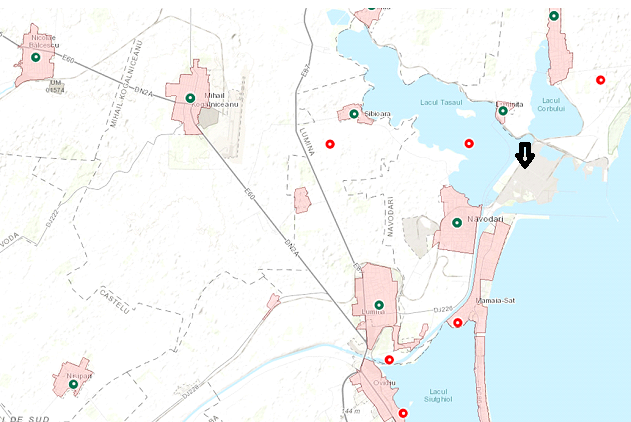 Sursa: site-ul Repertoriului arheologic naționalHărți, fotografii ale amplasamentului care pot oferi informații privind caracteristicile fizice ale mediului, atât naturale, cât și artificiale, și alte informații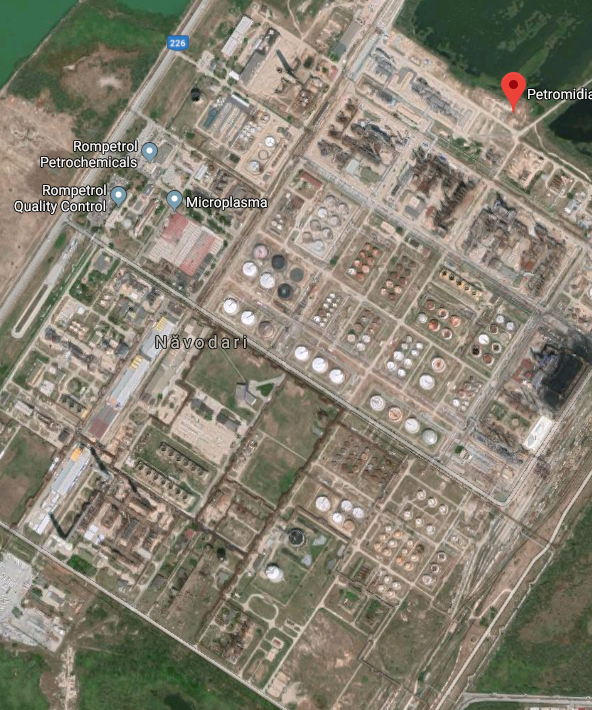 Coordonatele geografice ale amplasamentului proiectului, care vor fi prezentate sub formă de vector digital cu referință geografică, în sistem de proiecție națională Stereo 1970PLAN TOPOGRAFIC (T009):		 1675-SG-DGP-001PLAN TOPOGRAFIC (T010):		 1711-SG-DGP-001PLAN TOPOGRAFIC (T013):		 1676-SG-DGP-001PLAN TOPOGRAFIC (T049):		 1705-SG-DGP-001PLAN TOPOGRAFIC (T050):		 1706-SG-DGP-001PLAN TOPOGRAFIC (T051):  		 1707-SG-DGP-001Detalii privind orice variantă de amplasament care a fost luată în considerareNu este cazul.DESCRIEREA TUTUROR EFECTELOR SEMNIFICATIVE POSIBILE ASUPRA MEDIULUI ALE PROIECTULUI, ÎN LIMITA INFORMAȚIILOR DISPONIBILESURSE DE POLUANTI ȘI INSTALAȚII DE REȚINERE, EVACUARE ȘI DISPERSIA POLUNANȚILOR ÎN MEDIUProtecția calității apelorSursele de poluați pentru ape, locul de evacuare sau emisarul:Pe perioada  construcțieiPe parcursul lucrărilor se poate genera apă uzată menajeră, ape meteorice potențial contaminate (ca urmare a depozitării necorespunzătoare a deșeurilor de construcție, pierderile  de produse petroliere de la utilaje) care se vor evacua, prin sistemele de canalizarea existente în zonă, spre Stația de epurare a Rompetrol Rafinare.Local, se vor lua toate măsurile pentru depozitarea corespunzătoare a deșeurilor rezultate din lucrările de construcții (pentru a preîntâmpina  antrenarea acestora  de precipitații în ape de suprafața sau freatice). Eventualele pierderi de produse petroliere de la utilaje/mașini vor fi colectate corespunzător, utilizând tăvițe, material absorbant, etc.Pe perioada de exploatarePrin implementarea proiectului analizat, nu se vor genera poluanți  pe amplasament în  perioada de exploatare.  Stații și instalații de epurare sau preepurare a apelor uzate prevăzute:Apele meteorice de pe perimetrul amplasamentului sunt dirijate prin canalizarea existentă spre Stația de epurare.Protecția aeruluiSursele de poluați pentru aer, poluanți, surse de mirosuriPe perioada construcțieiÎn perioada de implementare a proiectului, principalele surse de poluare a aerului sunt reprezentate de:- Operațiile de transport, manipulare, depozitare materiale, ceea ce poate determina o creștere a concentrațiilor de pulberi ȋn suspensie ȋn zona afectată de lucrări; sursele se înscriu ȋn categoria surselor nedirijabile.- Procese de combustie determinate de funcționarea unor echipamente și utilaje, având asociate emisii de poluanți precum: oxizi de carbon, oxizi de azot, pulberi, metale grele.Pentru a diminua efectul acestor emisii de poluanți se vor folosi mașini/utilaje în stare tehnică bună, nepoluante. Pe perioada de exploatarePe perioada de exploatare a proiectului analizat, nu se vor genera poluanți pe amplasament. Prin tronsoanele înlocuite va circula apă.    Instalații pentru reținerea și dispersia poluanților în atmosferăNu este cazul. Nu sunt necesare instalații pentru reținerea/disiparea poluanților în atmosferă.Protecția împotriva zgomotului și vibrațiilorSursele de zgomot și de vibrațiiÎn perioada de implementare a proiectului, sursele de zgomot și vibrații sunt reprezentate de utilajele ce vor funcționa în cadrul organizației de șantier. Nivelul de zgomot va fi determinat de volumul traficului pe șantier, structura fluxului de vehicule, condițiile meteorologice, etc. Lucrările vor avea caracter temporar și traficul va fi organizat corespunzător, astfel încât zgomotul să fie, sub nivelul maxim acceptat conform SR 10009/2017.În perioada de exploatare nu se vor genera vibrații/zgomot.Amenajările și dotările pentru protecția împotriva zgomotului și vibrațiilorZona în care se va implementa proiectul este o zonă cu caracter industrial, organizată ȋn scopul desfǎșurǎrii de activitǎți economice, la distanța apreciabilă față de locuințe.Se pot lua ȋn considerare, adoptarea unor mǎsuri generale de prevenire sau de reducere a zgomotului generat de utilaje, pe perioada construcției, cum ar fi folosirea de utilaje moderne, bine ȋntreținute, care sǎ nu producǎ zgomot peste cel normal.Protecția împotriva radiațiilorSursele de radiațiiRadiațiile din zonă se înscriu în limite normale, specifice zonei. Pe perioada de implementare a proiectului și pe perioada de funcționare nu se vor utiliza sau vehicula substanțe cu caracter radioactiv.Amenajări și dotări pentru protecția împotriva radiațiilorNu sunt necesare amenajări și dotări pentru protecția împotriva radiațiilor.Protecția solului și a subsoluluiSursele de poluanți pentru sol, subsol și ape freatice și de adâncimePe perioada construcțieiSursele de poluanți pentru sol, subsol, pe perioada construcției pot fi:- Depozitarea inadecvată a materialelor folosite, direct pe sol sau ȋn spații neamenajate corespunzǎtor;- Scurgerile accidentale de produse petroliere de la autovehiculele cu care se transportă diverse materiale sau de la echipamentele folosite; - Gestionarea necorespunzătoare a apelor uzate menajere rezultate în grupul sanitar din cadrul organizării de șantier; Pe perioada de exploatareÎn perioada de exploatare a proiectului, nu va fi afectată calitatea solului din zona amplasamentului.Lucrările și dotări pentru protecția solului și a subsoluluiPe perioada construcțieiPentru diminuarea impactului, ȋn perioada executări obiectivelor proiectului, se vor lua următoarele mǎsuri:- Terenurile ocupate temporar pentru amplasarea organizației de șantier se vor limita numai la suprafețele necesare frontului de lucru, iar spațiul respectiv va fi împrejmuit;- Depozitarea deșeurilor, materialelor rezultate  se va face numai ȋn recipienți speciali sau alte mijloace  de ambalare, în locurile dedicate indicate de beneficiar, conform cu prevederile legislative, până la valorificarea sau eliminarea finală a acestora;- Acționarea promptă cu material absorbant, ȋn cazul scurgerilor de produse petroliere, pentru a evita migrarea lor pe porțiuni de sol;- Gestionarea corespunzătoare a apelor uzate menajere (vidanjarea și evacuarea) prin intermediul unor operatori autorizați.Pe perioada de exploatareZona în care se va implementa proiectul este prevăzută cu geigere/guri de scurgere care preiau apele meteorice de pe amplasament și le dirijează în sistemul de canalizare/epurare al rafinăriei. Protecția ecosistemelor terestre și acvaticeIdentificarea arealelor sensibile ce pot fi afectate de proiectProiectul se va realiza în interiorul amplasamentului societății comerciale Rompetrol Rafinare SA , nefiind în imediata vecinătate a arii naturale protejate de interes local, național și comunitar.Lucrările, dotările și măsurile pentru protecția biodiversității, monumentelor naturii și ariilor protejateNu este cazul.Protecția așezărilor umane și a altor obiective de interes public.Identificarea obiectivelor de interes public, distanța față de așezările umane, respectiv față de monumentele istorice și de arhitectură, alte zone asupra cărora există instituit un regim de restricție, zone de interes tradițional etc.Nu este cazul. Lucrările, dotările și măsurile pentru protecția așezărilor umane și a obiectivelor protejate și/sau de interes publicNu este cazul.Prevenirea și gestionarea deșeurilor generate pe amplasament în timpul realizării proiectului/în timpul exploatării, inclusiv eliminareaLista deșeurilor (clasificate și codificate în conformitate cu prevederile legislației europene și naționale privind deșeurile), cantități de deșeuri generatePe perioada construcțieiPe perioada de construcții vor rezulta următoarele deșeuri: - deșeuri din lucrările de construcție/demolare: beton ( cod  deșeu 17 01 01 ), cantitate estimată = 117.0 tone, metale ( cod 17 04 05 ), cantitate estimată = 72.0 tone,- deșeuri municipale amestecate (cod deșeu 20 03 01 ), de la personalul de execuție.   Pe perioada de exploatareProcesul de distribuție apă de incendiu nu generează alte tipuri de deșeuri  pe amplasament în afara celor deja identificate și prevăzute în AIM.Programul de prevenire și reducere a cantităților de deșeuri generatePe perioada construcției		Pentru prevenirea și reducerea cantităților de deșeuri, la executarea lucrărilor, se va avea în vedere următoarele:alegerea  celei mai bune/adecvate tehnologie de lucru,executarea lucrărilor cu personal înalt calificat pentru evitarea pierderilor.Pe perioada de exploatareSe va aplica planul de prevenire și reducere a cantităților de deșeuri generate, existent la nivelul rafinăriei.Planul de gestionare a deșeurilorPe perioada construcțieiDeșeurile municipale amestecate (cod deșeu 20 03 01), de la personalul executant, sunt colectate în containere și eliminate prin operatorul economic autorizat, pe bază de contract.Deșeurile rezultate din lucrările de construcție se vor stoca corespunzător, în locurile special amenajate stabilite de comun acord între Beneficiar și Executant, indicate prin proiect. Prestatorul lucrărilor de construcții/montaj va fi obligat să facă colectarea separată a tuturor deșeurilor generate, funcție de natura materialelor și de posibilitatea de refolosire/valorificare. Betonul, amestecurile de deșeuri (cod deșeu 17 01 01)   – se vor precolecta în containere, vor fi predate operatorului economic specializat, pe baza contractului, și transportate la punctele de colectare finale.   Metalele: fier și oțel (cod deșeu 17 04 05) – rezultate din demontarea conductelor/ utilajelor/ fitingurilor se vor colecta, de către executantul lucrărilor, selectiv, în locurile special desemnate. Se vor preda beneficiarului  în baza unui proces verbal de predare primire. Beneficiarul va dispune scoaterea din uz și casarea conductelor/utilajelor, respectiv reciclarea acestora.Deșeurile valorificabile se predau la Depozitul de materiale reciclabile din cadrul societății (conform procedurilor specifice).Deșeurile nevalorificabile (în cadrul societății) se predau la firma specializată contractată, în baza contractului.Gestionarea deșeurilor de hârtie, carton, plastic, metale, sticlă se face conform Legii nr. 211/2011 și HG nr.856/2002. Cantitățile de deșeuri generate/ valorificate/eliminate sunt consemnate într-un registru de evidență a deșeurilor conform anexei nr.1 din HG 856/2002La gestionarea deșeurilor se va respecta și procedura internă “Managementul Deșeurilor”.   Pe perioada de exploatareDeșeurile vor fi gestionate în conformitate cu prevederile legale și procedurile deja implementate la nivelul societății.Gospodărirea substanțelor și preparatelor chimice periculoaseSubstanțele și preparatele chimice periculoase utilizate și/sau produsePe perioada construcțieiCarburanții și lubrifianții utilizați în Organizarea de șantier ( benzina și motorina, uleiurile de motor) nu se depozitează pe amplasamentul acesteia; sunt aprovizionați direct în autovehicule de la stațiile  distribuitoare de carburanți. Benzina și motorina sunt substanțe categoria 2, respectiv 3 de inflamabilitate, în conformitate cu Regulamentul (CE)1272/2008.Pe perioada de exploatarePe perioada de exploatare a proiectului nu se utilizează substanțe/preparate chimice periculoase.Rafinăria Midia, prin activitățile specifice desfășurate pe amplasament, este obiectiv SEVESO.Modul de gospodărire a substanțelor și preparatelor chimice periculoase și asigurarea condițiilor de protecție a factorilor de mediu și a sănătății populațieiPe perioada construcțieiCarburanții și lubrifianții utilizați în Organizarea de șantier, sunt aprovizionați direct în autovehicule de la stațiile distribuitoare de carburanți. Scurgerile accidentale de uleiuri/ vopsele sunt eliminate cu ajutorul materialelor absorbante.Pe perioada de exploatareNu este cazul având în vedere cele precizate anterior.În cadrul S.C. ROMPETROL RAFINARE S.A. este elaborată și implementată Politica de Prevenire a Accidentelor Majore în care sunt implicate substanțe periculoase precum și Sistemul de Management al Securității pentru aplicarea  acestei politici, în conformitate cu prevederile Legii nr.59/2016.UTILIZAREA RESURSELOR NATURALE, ÎN SPECIAL A SOLULUI, A TERENURILOR, A APEI ȘI A BIODIVERSITĂȚIIObiectivul analizat va fi amplasat, în interiorul platformei industriale Rompetrol Rafinare  Midia Năvodari.Prin implementarea proiectului se va utiliza solul/subsolul care și în prezent are aceeași destinație și nu este afectată biodiversitatea.DESCRIEREA ASPECTELOR DE MEDIU SUSCEPTIBILE A FI AFECTATE ÎN MOD SEMNIFICATIV DE PROIECTImpactul asupra populației, sănătății umane, biodiversității (acordând o atenție specială speciilor și habitatelor protejate), conservarea habitatelor naturale, a florei și a faunei sălbatice, terenurilor, solului, folosințelor, bunurilor materiale, calității și regimului cantitativ al apei, calității aerului, climei (de exemplu, natura și amploarea emisiilor de gaze cu efect de seră), zgomotelor și vibrațiilor, peisajului și mediului vizual, patrimoniului istoric și cultural și asupra interacțiunilor dintre aceste elemente. Natura impactului (adică impactul direct, indirect, secundar, cumulativ, pe termen scurt, mediu și lung, permanent și temporar, pozitiv și negativ)Obiectivul analizat se găsește în interiorul societății Rompetrol, în  zonă industrială, la distanță apreciabilă față de așezări omenești. Proiectul are ca scop înlocuirea unor tronsoane din rețeaua de apă de incendiu a rafinăriei pentru asigurarea funcționalității sistemului de intervenție în caz de incendiu. Se apreciază că impactul asupra populației, sănătății umane, faunei și florei, terenurilor, solului, folosințelor, bunurilor materiale, calității și regimului cantitativ al apei, asupra calității aerului, climei, zgomotelor și vibrațiilor, peisajului și mediului vizual, patrimoniului istoric și cultural și asupra interacțiunilor dintre aceste elemente, va fi redus în perioada de execuție  și nul/inexistent în perioada de exploatare. Extinderea impactului (zona geografică, numărul populației/habitatelor/ speciilor afectate)Nu este cazul, având în vedere cele prezentate anterior. Impactul va fi, cel mult, local.Magnitudinea și complexitatea impactuluiSe apreciază, având în vedere cele prezentate anterior, că un eventual impact va fi de mică intensitate. Probabilitatea impactuluiProbabilitatea apariției unui eveniment cu impact asupra populației, sănătății umane, faunei și florei, solului, folosințelor, bunurilor materiale, calității și regimului cantitativ al apei, asupra calității aerului, climei, zgomotelor și vibrațiilor, peisajului și mediului vizual, patrimoniului istoric și cultural și asupra interacțiunilor dintre aceste elemente – improbabil.Durata, frecvența  și reversibilitatea impactuluiImpactul va fi redus/inexistent și din punct de vedere al duratei, frecvenței, în perioada de execuție și de exploatare prin măsurile luate de proiect, acționarea promptă după un plan de intervenție bine stabilit în caz de accidente și prin respectarea măsurilor stipulate mai jos.Măsurile de evitare, reducere sau ameliorare a impactului semnificativ asupra mediuluiMăsuri avute în vedere pentru a evita, a reduce și a remedia efectele negative asupra factorului de mediu apăA. în timpul realizării investiției- evitarea pierderilor  de produse petroliere (motorină, ulei) de la mașini/utilaje care prin precipitații sau spălări pot să ajungă  în pânza de apă freatică;- depozitarea materialelor necesare executării lucrărilor în locuri stabilite, amenajate corespunzător, în vederea prevenirii degradării acestora și antrenarea în apele de suprafață/freatice;- realizarea managementului deșeurilor rezultate în urma executării lucrărilor prevăzute în proiect în conformitate cu legislația specifică de mediu, pentru a preîntâmpina  antrenarea acestora  de precipitații în ape de suprafață sau freatice;B. în timpul funcționării-  controlul  periodic al etanșeității  căminelor/bașelor/canalizării de ape pluviale aferente obiectivului;Măsuri avute în vedere pentru a evita, a reduce și a remedia efectele negative asupra factorului de mediu aerPentru diminuarea impactului se vor lua următoarele măsuri: A. în timpul realizării investiției- utilizarea de echipamente de lucru nepoluante, performante, moderne, în stare tehnică bună;- organizarea operațiilor de transport materiale astfel încât să se evite supraaglomerarea cu mijloace de transport și implicit poluarea cu gaze de eșapament;B. în timpul funcționării- nu este cazul; nu se generează poluanți susceptibili să exercite efecte negative asupra aerului. Măsuri avute în vedere pentru a evita, a reduce și a remedia efectele negative asupra factorului de mediu solA. în timpul realizării investiției.- stocarea materialelor pe suprafețe betonate;- depozitarea în spații acoperite a materialelor ce sunt degradate de intemperii;- gestionarea deșeurilor în conformitate cu natura lor (vor fi colectate, stocate temporar pe tipuri, în recipiente speciale, în vederea valorificării prin societăți autorizate specializate), fără a fi depozitate temporar pe teren;- executarea lucrărilor cu personal calificat pentru a reduce pierderile datorită  lipsei de profesionalism;- circulația se va face obligatoriu pe drumul existent pentru a se evita degradarea inutilă a terenului;B. în timpul funcționării- verificarea periodică a  stării tehnice a conductelor/echipamentelor și remedierea operativă a eventualelor  neetanșeități.Natura trans frontieră a impactului.Nu este cazul. Lucrările propuse nu au efecte trans frontiere.PREVEDERI PENTRU MONITORIZAREA MEDIULUIDotări și măsuri prevăzute pentru controlul emisiilor de poluanți în mediu, inclusiv pentru conformarea la cerințele privind monitorizarea emisiilor prevăzute de concluziile BAT aplicabile. Se va avea în vedere ca implementarea proiectului să nu influențeze negativ calitatea aerului din zonăNu sunt prevăzute acțiuni pentru monitorizarea mediului suplimentare față de cele prevăzute în AIM. Proiectul, prin măsurile luate,  nu va influența negativ calitatea aerului, apei, solului în zonă.LEGĂTURA CU ALTE ACTE NORMATIVE ȘI/SAU PLANURI/ PROGRAME/STRATEGII/DOCUMENTE DE PLANIFICAREJUSTIFICAREA ÎNCADRĂRII PROIECTULUI, DUPĂ CAZ, ÎN PREVEDERILE ALTOR ACTE NORMATIVE NAȚIONALE CARE TRANSPUN LEGISLAȚIA UE: DIRECTIVA 2010/75/UE PRIVIND EMISIILE INDUSTRIALE, DIRECTIVA 2012/18/UE PRIVIND CONTROLUL PERICOLELOR DE ACCIDENTE MAJORE CARE IMPLICĂ SUBSTANȚE PERICULOASE, DIRECTIVA - CADRU APĂ, DIRECTIVA - CADRU AER, DIRECTIVA - CADRU A DEȘEURILOR,ETCProiectul  nu intră sub incidența Legii 59/2016 – privind controlul asupra pericolelor de accident major în care sunt implicate substanțe periculoase (a se vedea capitolul 6, subcapitol 6.9.).Societatea deține:- Autorizație integrata de mediu   nr.1 din 10.05.2013,- Autorizație de Gospodărire a Apelor,- Raport de securitate,- Plan de urgență internă.SE VA MENȚIONA PLANUL/PROGRAMUL/STRATEGIA/ DOCUMENTUL  DE PROGRAMARE/PLANIFICARE DIN CARE FACE PARTE PROIECTUL, CU INDICAREA ACTULUI NORMATIV PRIN CARE A FOST APROBATNu este cazul.LUCRĂRI NECESARE ORGANIZĂRII DE ŞANTIERDescrierea lucrărilor necesare organizării de șantierOrganizarea de șantier constă în:- amenajarea unui spațiu pentru depozitarea materialelor,- amenajarea unui grup sanitar mobil (ecologic, vidanjabil), racordat la rețeaua de apă potabilă și de curent electric din zonă,- racordarea la utilitățile (din rețelele societății existente în zonă) aferente desfășurării activității (energie electrică, apă); - spații îngrădite pentru depozitarea deșeurilor pe categorii, până la venirea firmelor specializate pentru ridicare și valorificare;- spații delimitate pentru staționarea mijloacelor de transport materiale și de ridicat.Zona va fi delimitată și semnalizată conform normativelor specifice de securitate și sănătate la locul de muncăLocalizarea organizării de șantierTerenul pe care va fi amplasată organizarea de șantier va fi liber de orice sarcini, împrejmuit pe toată durata desfășurării proiectului, cu respectarea normelor de siguranță și securitate în muncă.Organizarea de șantier va fi localizată în apropierea obiectivului.Accesul la punctul de lucru se va face pe drumurile existente.La finalizarea lucrărilor , terenul pe care a fost amplasata Organizarea de șantier va fi readus la starea inițială (liber de sarcini), înainte de a fi predat beneficiarului.Descrierea impactului asupra mediului a lucrărilor organizării de șantierDin punct de vedere al protecției mediului se estimează că impactul generat de lucrările organizării de șantier asupra populației, sănătății umane, faunei și florei, solului, calității și regimului cantitativ al apei, calității aerului, zgomotului, peisajului, patrimoniului cultural este nesemnificativ cu condiția respectării următoarelor măsuri:  - evitarea pierderilor  de produse petroliere (motorină, benzină, ulei) de la mașinile care transportă materialele necesare organizării de șantier;- utilizarea unor mijloace de transport în stare tehnică bună, nepoluante;- depozitarea corespunzătoare a materialelor necesare executării lucrărilor prevăzute prin proiect, în locuri bine stabilite, amenajate corespunzător, în vederea prevenirii poluării solului/subsolului ;- gestionarea corespunzătoare a apelor uzate menajere (vidanjarea și evacuarea prin intermediul unor operatori autorizați).Surse de poluanți și instalații pentru reținerea, evacuarea și dispersia în mediu în timpul organizării de șantierSurse de poluanți în timpul organizării de șantier sunt:emisii de gaze de eșapament de la mașinile de transport materiale (CO, CO2, NOx, SO2 ),eventuale scurgerile accidentale de produse petroliere de la autovehiculele cu care se transportă diverse materiale sau de la echipamentele necesare.Dotări și măsuri prevăzute pentru controlul emisiilor de poluanți în mediuPentru controlul emisiilor de poluanți în mediu se vor utiliza echipamente de lucru nepoluante, performante, moderne, în stare tehnică bună.Eventualele scurgeri accidentale de produse petroliere de la autovehiculele se vor colecta cu material absorbant corespunzător.Se interzice: stocarea temporară și depozitarea carburanților și substanțelor periculoase,  spălarea vehiculelor/utilajelor în organizația de șantier.LUCRĂRI DE REFACERE A AMPLASAMENTULUI LA FINALIZAREA INVESTIŢIEI, ÎN CAZ DE ACCIDENTE ŞI/SAU LA ÎNCETAREA ACTIVITĂŢII, ÎN MĂSURA ÎN CARE ACESTE INFORMAȚII SUNT DISPONIBILE Lucrări propuse pentru refacerea amplasamentului la finalizarea investiției, în caz de accidente și/sau la încetarea activitățiiLa finalizarea investiției, organizarea de șantier va fi închisă, construcțiile și instalațiile aferente vor fi demontate și evacuate de pe amplasament, iar amplasamentul va fi ecologizat astfel încât să fie adus la starea inițială.La încetarea activității pe amplasament se va realiza:	Golirea conductelor de vehiculare apă de incendiu;	Debranșare traseelor aferente;	Dezafectare conducte/echipamente;	Evacuare deșeuri: metalice, din beton, lemn, pământ la locuri special destinate primirii și stocării acestora,	Nivelare sol, și aducerea la forma inițială .În caz de accidente se va acționa conform Planului de Urgență Internă al ROMPETROL RAFINARE SA.Aspecte referitoare la prevenirea și modul de răspuns pentru cazuri de poluări accidentaleÎn caz de poluare accidentală se va acționa conform ”Plan de intervenție în caz de poluări accidentale“. Aspecte referitoare la închiderea/dezafectarea/demolarea instalațieiLa finalizarea perioadei de exploatare, se va proceda la elaborarea unui plan final de dezafectate (proiect demolare), conform prevederilor actelor normative în vigoare la acel moment.ANEXE - PIESE DESENATEPlan de încadrare în zonă:                            1675-LG-PLZ-002Plan de situație. Tronson T009:                    1675-LG-PLS-002Plan de situație. Tronson T010:                    1675-LG-PLS-003Plan de situație. Tronson T013:                    1675-LG-PLS-004Plan de situație. Tronson T049:                    1675-LG-PLS-005Plan de situație. Tronson T050:                    1675-LG-PLS-006Plan de situație. Tronson T051:                    1675-LG-PLS-007Plan topografic (T009):			   1675-SG-DGP-001Plan topografic (T010):			   1711-SG-DGP-001Plan topografic (T013):		 	   1676-SG-DGP-001Plan topografic (T049):		              1705-SG-DGP-001Plan topografic (T050):			    1706-SG-DGP-001Plan topografic (T051):  	                         1707-SG-DGP-001:			      	   PENTRU PROIECTELE CARE INTRĂ SUB INCIDENȚA PREVEDERILOR ART. 28 DIN OUG NR. 57/2007 PRIVIND REGIMUL ARIILOR NATURALE PROTEJATE, CONSERVAREA HABITATELOR NATURALE, A FLOREI ȘI FAUNEI SĂLBATICE, APROBATĂ CU MODIFICĂRI ȘI COMPLETĂRI PRIN LEGEA NR. 49/2011, CU MODIFICĂRILE ȘI COMPLETĂRILE ULTERIOARE, MEMORIUL VA FI COMPLETAT CU URMĂTOARELE:Descrierea succintă a proiectului și distanța față de aria naturală protejată de interes comunitar, precum și coordonatele  geografice (Stereo 70) ale amplasamentului proiectuluiNu este cazul. Proiectul nu intră sub incidenta prevederilor art. 28 din OUG 57/2007.Numele și codul ariei protejate de interes comunitarNu este cazul. Proiectul nu intră sub incidenta prevederilor art. 28 din OUG 57/2007.Prezența și efectivele/suprafețele  acoperite de specii și habitate de interes comunitar în zona proiectuluiNu este cazul. Proiectul nu intră sub incidenta prevederilor art. 28 din OUG 57/2007 Se va preciza dacă proiectul propus nu are legătură directă cu sau nu este necesar pentru managementul conservării ariei naturale protejate de interes comunitarNu este cazul. Proiectul nu intră sub incidenta prevederilor art. 28 din OUG 57/2007     Se va estima impactul potențial al proiectului asupra speciilor și habitatelor din aria naturală protejată de interes comunitarNu este cazul.Alte informații prevăzute în legislația în vigoareNu este cazulPENTRU PROIECTELE CARE SE REALIZEAZĂ PE APE SAU AU LEGĂTURĂ CU APELE, MEMORIUL VA FI COMPLETAT CU URMĂTOARELE INFORMAȚII, PRELUATE DIN PLANURILE DE MANAGEMENT BAZINALE, ACTUALIZATE:Localizarea proiectului:Nu este cazul. Prin implementarea proiectul nu se aduc modificări față de situația existentă prezentată în Autorizația integrata de mediu și  Autorizație de Gospodărire a Apelor.Indicarea stării ecologice/potențialului ecologic și starea chimică a corpului de apă de suprafață; pentru corpul de apă subteran se va indica starea cantitativă și starea chimică a corpului de apăNu este cazul.Indicarea obiectivului/obiectivelor de mediu pentru fiecare corp de apă identificat, cu precizarea excepțiilor aplicate și a termenelor aferente, după cazNu este cazul.CRITERIILE PREVĂZUTE ÎN ANEXA NR. 3 LA LEGEA NR. 292/2018 PRIVIND EVALUAREA IMPACTULUI ANUMITOR PROIECTE PUBLICE ȘI PRIVATE ASUPRA MEDIULUI SE IAU IN CONSIDERARE , DACĂ ESTE CAZUL, ÎN MOMENTUL COMPILĂRII INFORMAȚIILOR ÎN CONFORMITATE CU PUNCTELE III-XIVCaracteristicile proiectuluia) Dimensiunea și concepția întregului proiectProiectul analizat are ca scop înlocuirea tronsoanelor de conducte T009, T010, T013, T049, T050, T051. În acest scop conductele existente (din oțel carbon), se vor înlocui cu materiale rezistente la coroziune de tipul PEHD SDR11. Conductele noi se vor monta pe locul celor existente și la aceeași adâncime.	Vanele de secționare vor fi înlocuite cu vane cu sertar iar căminele se vor extinde/reabilita în vederea acomodării noilor fitinguri.   	Hidranții exteriori și tunurile de apă și spumă aferenți tronsoanelor înlocuite se vor înlocui cu echipamente noi. b) Cumularea cu alte proiecte existente și/sau aprobateTronsoanele înlocuite vor fi integrate în rețeaua de apă de incendiu a rafinăriei având aceeași destinație/funcție ca în situația existentă.c) Utilizarea resurselor naturale, în special a solului, a terenurilor, a apei și a biodiversitățiiResursele naturale utilizate sunt:Solul/subsolul –  pe care sunt amplasate și în prezent tronsoanele analizate și echipamentele aferente (hidranți exteriori, tunuri de apă și spumă) .d) Cantitatea și tipurile de deșeuri generate/gestionatePe perioada de construcții vor rezulta următoarele deșeuri: - deșeuri din lucrările de construcție/demolare: beton ( cod  deșeu 17 01 01 ), cantitate estimată = 117.0 tone, metale ( cod 17 04 05 ), cantitate estimată = 72.0 tone,- deșeuri municipale amestecate (cod deșeu 20 03 01 ), de la personalul de execuție.   e) Poluarea și alte efecte negativeProiectul are ca scop înlocuirea tronsoanelor nominalizate de apă de incendiu, pentru a asigura funcționalitatea, în condiții de siguranță și protecția mediului, a rețelei de apă de incendiu. La implementarea lui s-au luat toate măsurile impuse de legislația în vigoare pentru asigurarea acestor deziderate.În condiții normale de funcționare nu vor exista efecte negative și nu se vor genera poluanți asupra mediului. f) Riscuri de accident major și/sau dezastre relevante pentru proiectul în cauză, inclusiv cele cauzate de schimbările climatice, conform informațiilor științificePrin implementarea proiectului nu se vor utiliza substanțe/preparate chimice periculoase.Rafinăria Midia, prin activitățile specifice desfășurate pe amplasament, este obiectiv SEVESO. În cadrul S.C. ROMPETROL RAFINARE S.A. este elaborată și implementată Politica de Prevenire a Accidentelor Majore în care sunt implicate substanțe periculoase precum și Sistemul de Management al Securității pentru aplicarea  acestei politici, în conformitate cu prevederile Legii nr.59/2016.g) Riscuri pentru sănătatea umană (de exemplu din cauza contaminării apei sau poluării atmosferei)Proiectul nu prezintă riscuri pentru sănătatea umană.  Amplasarea proiectuluiSensibilitatea ecologică a zonelor geografice susceptibile de a fi afectată de proiecte trebuie luată în special în ceea ce privește: Utilizarea actuală și aprobată a terenurilorTronsoanele înlocuite vor fi amplasate  în locul celor existente și vor avea aceleași funcțiuni.b)  Bogăția, disponibilitatea, calitatea și capacitatea de regenerare relative ale resurselor naturale (inclusiv solul, terenurile, apa și biodiversitatea) din zonă și din subteranul acesteiaZona în care este amplasat obiectivul este o zona industrială, aparținând Rafinăriei Midia Năvodari.c) Capacitatea de absorbție a mediului natural:      (1) zone umede, zone riviere, guri ale râurilor – Lacul Tașaul, Marea Neagră       (2) zone costiere și mediul marin – nu este cazul      (3) zone montane și forestiere – nu este cazul      (4) arii naturale protejate de interes național, comunitar, internațional             – nu este cazul      (5) zone clasificate sau protejate conform legislației în vigoare: situri Natura 2000 desemnate în conformitate cu legislația privind regimul ariilor naturale protejate, conservarea habitatelor naturale, a florei și faunei sălbatice; zonele prevăzute de legislația privind aprobarea Planului de amenajare a teritoriului național- Secțiunea a III-a – zone protejate, zone de protecție instituite conform prevederilor legislației din domeniul apelor, precum și a celei privind caracterul și mărimea zonelor de protecție sanitară și hidrogeologică – nu este cazul      (6) zone în care au existat deja cazuri de nerespectarea standardelor de calitate a mediului prevăzute de legislația națională și la nivelul UE și relevante pentru proiect sau în care se consideră că există astfel de cazuri  – nu este cazul      (7) zone cu densitate mare a populației – oraș Năvodari      ( 8) peisaje și situri importante din punct de vedere istoric, cultural sau arheologic – nu este cazulTipurile și caracteristicile impactului potențiala) Importanța și extinderea spațială a impactului (aria geografică și numărul persoanelor afectate)Nu este cazul. b) Natura impactului	Pozitiv.c) Natura transfrontalieră a impactuluiNu este cazul. Proiectul nu are efect transfrontalierd) Intensitatea și complexitatea impactului În perioada de execuție impactul asupra mediului este redus și temporar; riscul potențial de poluare a solului fiind dat de pierderi accidentale de carburanți/lubrefianți de la vehicule și utilaje. În perioada de funcționare impactul va fi redus/nul, având în vedere caracteristicile/dotările tehnice a echipamentelor, măsurile de siguranță luate la integrarea acestora în flux.e) Probabilitatea impactului Se apreciază că probabilitatea impactului va fi mică/improbabil, în perioada de execuție și de exploatare, având în vedere măsurile luate prin proiect.f) Debutul, durata, frecvența și reversibilitatea preconizate ale impactului Impactul asupra mediului va exista (temporar) în perioada desfășurării lucrărilor de demolare/construire și pe perioada funcționării  (temporar) numai accidental.g) Cumularea impactului cu impactul altor proiecte existente și/sau aprobateImpactul proiectului analizat se va cumula cu impactul generat de prezența celorlalte amenajări din obiectiv. h) Posibilitatea de reducere efectivă a impactuluiImpactul va fi redus/inexistent prin respectarea următoarelor condiții:- stocarea materialelor necesare executării lucrărilor în locuri bine stabilite, pe suprafețe betonate, în vederea prevenirii poluării solului/subsolului;- depozitarea în spații acoperite a materialelor ce sunt degradate de intemperii;- gestionarea deșeurilor în conformitate cu natura lor (vor fi colectate, stocate temporar pe tipuri, în recipiente speciale, în vederea valorificării prin societăți autorizate specializate), fără a fi depozitate temporar pe teren;- executarea lucrărilor cu personal calificat pentru a reduce pierderile datorită  lipsei de profesionalism;- circulația se va face obligatoriu pe drumul existent pentru a se evita degradarea inutilă a terenului;- la terminarea lucrărilor, executantul va curăța zonele afectate de orice materiale și reziduuri, va reface solul în zonele unde acesta a fost afectat de lucrări, depozitare materiale, staționare utilaje, în scopul redării în circuit la categoria de folosință deținută inițial;- se va respecta nivelul de zgomot, conform SR nr. 10009/2017, prin organizarea corespunzătoare a activității și utilizarea echipamentelor în stare tehnică bună;- respectarea procedurilor de lucru și parametrii de utilizare a rețelelor de apă de incendiu;- controlul  periodic al etanșeității  căminelor/bașelor/canalizării aferente rețelei de apă de incendiu;- urmărirea funcționării la parametrii a echipamentelor;-  intervenția promptă, după un plan bine stabilit în caz de incidente.                                             DIRECTOR GENERAL,                                               D-l Yedil UtekovTRONSONCAMINE ÎNLOCUITEHIDRANTI ÎNLOCUITITUNURI ÎNLOCUITET009I 8, I 10, I 16, I 18H 114, H 22, H 23, H 24, H 25, H 126 , H 127-T010-H 110, H 111, H 112, H 113-T013VS 3, VS 4, I 9H 122, H 123, H 124, H 125-T049I 80H 204, H 205-T050CV N (cămin nou)H 206, H 207, H 208, H 209TS NT051-H 211, H 212, H 213-